Publicado en El Puerto de Santa María el 04/06/2018 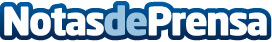 Osborne mejora su resultado en un 14%La compañía ha celebrado su Junta General de Accionistas en la que se han aprobado las cuentas de 2017. El Beneficio de Explotación de la compañía fue de 41,5 millones de euros, un 14% más que en el ejercicio anterior
Datos de contacto:David MálagaNota de prensa publicada en: https://www.notasdeprensa.es/osborne-mejora-su-resultado-en-un-14_1 Categorias: Finanzas Andalucia Recursos humanos Consumo http://www.notasdeprensa.es